Департамент образования администрации гОРОДА ТомскаМуниципальное автономное образовательное учреждение дополнительного образования Центр дополнительного образования «Планирование карьеры» г.Томска(МАОУ «Планирование карьеры»)MUNICIPAL INSTITUTION CENTRE BY CAREER PLANNING Ул. Смирнова, д.28, стр.1, г. Томск, 634059, Россия, тел./факс: 90-11-73Адрес сайта: www.cpc.tomsk.ruE-mail: cpcpk@mail.ru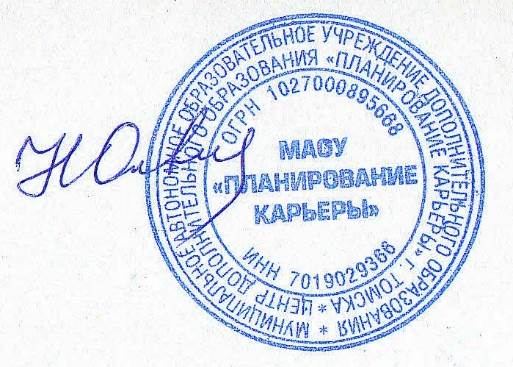 Дополнительная образовательная общеразвивающая программасоциально-педагогической направленности«Разговорный английский»Для обучающихся 7 - 13 лет(72 часа)Срок реализации: 1 годСоставитель: педагог дополнительного образованияМАОУ «Планирование карьеры»Пушенко А. С.Томск 2019Информационная картаДОПОЛНИТЕЛЬНОЙ  ОБРАЗОВАТЕЛЬНОЙ ОБЩЕРАЗВИВАЮЩЕЙ ПРОГРАММЫ«Разговорный английский»1. Дополнительная образовательная общеразвивающая программа разработана в соответствии с Федеральным законом от 29.12.12г. №273-ФЗ «Об образовании в Российской Федерации», приказом Министерства просвещения РФ от 9 ноября 2018 г. N 196 «Об утверждении Порядка организации и осуществления образовательной деятельности по дополнительным общеобразовательным программам»», Конвенцией о правах ребенка, санитарными правилами и нормативами и другими нормативно-правовыми документами, Уставом МАОУ «Планирование карьеры» (далее - «МАОУ ПК», «Центр», «ЦПК»)2. Составители – педагог дополнительного образования МАОУ «Планирование карьеры» Пушенко А. С.3. Программа модифицированная.4. Образовательная область: профориентационная.5. По функциональному назначению – образовательная, практико-ориентированная.6. По способу реализации – эвристическая.7. По форме реализации – стационарная, массовая.8. По технологии проведения занятий – дифференцированная.9. По возрасту детей – 7-13 лет.10. По половому признаку – оба пола.11. По продолжительности реализации – один год.12. По специфике содержания – расширенная и углубленная.13. Направленность – социально-педагогическая.Пояснительная запискаАктуальностьВ современном обществе потребность в изучении английского языка достаточно велика, поскольку английский язык является универсальным средством коммуникации во всем мире. Умение общаться на данном языке и взаимодействовать с учетом образцов поведения в английской культуре делает человека наиболее востребованным на рынке профессий не только в своей стране, но и за рубежом.Актуальность разработки и создания данной программы состоит в том, что учащимся необходимы не только базовые теоретические знания языка, но и максимальное погружение обучающегося в языковой процесс. Программа предусматривает развитие и закрепление навыков устного общения между обучающимися с использованием полученных теоретических знаний.Программа рассчитана на обучающихся 1-5 классов с учетом их возрастного развития и потребностей при изучении иностранного языка. Возрастные особенности обучающегося 7-10 лет:Учение для младшего школьника (7-10 лет) выступает как важная общественная деятельность, которая носит коммуникативный характер. В процессе учебной деятельности младший школьник не только усваивает знания, умения и навыки, но и учится ставить перед собой учебные задачи (цели), находить способы усвоения и применения знаний, контролировать и оценивать свои действия. Очень важно на этом этапе взросления помочь ребенку найти индивидуальный, наиболее удобный для него способ изучения иностранного языка, понимания его устройства и отличия от родного.Возрастные особенности обучающегося 11-13 лет:Характерными новообразованиями подросткового возраста (11-13 лет) являются стремление к самообразованию и самовоспитанию, полная определенность склонностей и профессиональных интересов. Проявление интереса к изучению, а также самообразованию, связанных с иностранным языком в этом возрасте может оказать решающее влияние при выборе профессии и успешной подготовке к сдаче экзаменов.Педагогическая целесообразность программы заключается в предоставлении возможности обучающемуся применить на практике полученные знания в области английского языка.Направленность программы: социально-педагогическаяВозраст детей: 1-5 класс (7-13 лет). Группы формируются согласно возрасту: 7-10 лет; 11-13 лет.	Для продуктивной работы, и получения необходимых знаний в ходе образовательного процесса, необходимо определение уровня владения английским языком: стартовый, базовый, продвинутый.В программу может войти ученик с любым из трех уровней знания языка. Уровень знаний учитывается непосредственно при распределении учащихся по группам, а также выборе сложности заданий по изучаемым темам, но сохраняется возрастное распределение по группам 7-10 лет; 11-13 лет.В содержании курса «Разговорный английский» как и в тематическом планировании, могут происходить изменения, зависящие от года обучения, уровня подготовки детей, их интересов и запроса родителей.Таблица определения уровней владения английским языком:Цель программы: совершенствование у обучающихся умений и навыков устной речи в типичных для англоязычной культуры ситуациях общенияЗадачи программы:Обучающие:Сформировать знания в области лексики (правильное словоупотребление, понимание слов и их сочетаний в речи в соответствии с ситуацией общения и контекстом), орфографии (правописание), грамматики (правильное использование и понимание в речи морфологических и синтаксических явлений) и фонетики (звучание слова, расстановка ударения, мелодика, темп речи).Воспитательные:Сформировать дружелюбное отношение к носителям иностранного языка, к их культуреРазвивающие: Развить коммуникативные навыки обучающихся на иностранном языке.Срок реализации программы: 1 год (для каждого уровня)Объем программы: 72 часа.Место и режим занятий: занятия проходят на базе МАОУ «Планирование карьеры» два раза в неделю в течение одного учебного года (72 часа).Продолжительность занятий: один академический час (40 мин)Режим занятий: два занятия в неделюФорма обучения: очнаяВ процессе реализации программы используются разнообразные формы организации занятий: игровое моделирование, ролевые игры, беседы, обсуждения, дискуссии.Ожидаемые результаты программы:1.Обучающиеся могут использовать в устной речи полученные в теории знания2. У обучающихся сформированы лексические навыки чтения и говорения в области английского языка3. Обучающие могут вести диалог или рассказ от одного лица на английском языке4. Обучающиеся проявляют уважение к культуре англоязычных странКаждый пункт оценивается в соответствии с возрастом ученика и уровнем осваиваемой им программы. Рекомендуемая модель занятия:Вводная часть. Приветствие. Введение в речевую деятельность. Физкультминутка. Фонетическая зарядка (использование рифмовок, стишков, скороговорок, песен) (5 минут).Основная часть урока. Теоретическая - 10 минут (знакомство с новым лексическим материалом, грамматическими структурами, демонстрация образцов) и практическая часть – 20 минут (возможна работа по образцу в форме игры, при этом учитывается возраст и уровень подготовки детей).Заключительная часть занятия. Благодарность за работу на уроке. Напоминание о следующем дне встречи. Прощание (5 минут).Мониторинг программыОценка результатов освоения программы осуществляется по каждой теме, а также в середине и конце учебного года.В качестве диагностических методов применяются тестирование, наблюдение, а также аудирование и беседы по пройденной теме или совокупности тем, соответствующие уровню обучения детей.Критериями для оценки, также и входящего контроля, является соответствие одному из трех уровней компетенций: речевой, языковой, социокультурной. Также на протяжении всего года во время занятий активность обучающихся в изучении материала, участии в практических заданиях и играх. Кроме этого учитывается ведение тетради, словарика, выполнение творческих работ. Таким образом, отслеживается уровень усвоения англоязычной коммуникативной компетенции.УЧЕБНО-ТЕМАТИЧЕСКИЙ ПЛАН (1-2, 3-4 классы)Для 1-2, 3-4 классов, предоставляется схожие учебно-тематический планы, в ходе обучения учитываются возрастные особенности обучающихся, дается различная по степени сложности лексика и т.д.Раздел 1. Знакомство. Приветствие. Прощание. Вежливые слова.(2 ч.)Говорение. Приветствие и прощание; диалог-знакомство; вежливые слова.Аудирование. Различение на слух звуков, слов, предложений. Чтение. Чтение вслух и про себя отдельных слов и предложений. Письмо и письменная речь. Написание, списывание слов, фраз. Написание приветствия/прощания/вежливых с опорой на образец.Лексика и грамматика. Hello. Goodbye.What’s your name? I’m/My name’s … What is it? It is a … Excuse me.Фонетика и орфография. Буквосочетание wh.Межпредметная компетенция. Представление себя или другого человека с учетом социокультурных норм.Раздел 2. Знакомство с алфавитом. Мои навыки. (3 ч.)Говорение. Правильное произношение букв, звуков.Аудирование. Восприятие на слух звуков, слов, фраз.Чтение. Чтение транскрипции. Чтение слов с соблюдением норм произношения. Письмо и письменная речь. Начертание строчных и прописных букв. Написание/списывание слов. Лексика и грамматика. Активный и пассивный словарь.Фонетика и орфография. Алфавит; звукобуквенные соответствия.Раздел 3. Цвета. Создаем новые цвета. (2 ч.)Говорение. Перечисление цветов предметов, создание композиции цветов.Аудирование. Различение на слух звуков, слов, предложений. Понимание на слух содержания сюжетной истории. Извлечение необходимой информации из звучащего текста.Чтение. Чтение вслух и про себя отдельных слов и предложений. Изучающее чтение сюжетной истории. Чтение текста с извлечением общей, необходимой информации. Самостоятельное чтение стихотворений с опорой на картинки.Письмо и письменная речь. Написание, списывание слов, фраз. Написание ответов на вопросы с опорой на образец.Лексика и грамматика. Цвета, описание цветов. What color do you like?Фонетика и орфография. Буквосочетание ee.Межпредметная компетенция. Знакомство с цветами британского и русского флагов.Раздел 4. Обо мне. Моя семья. (3 ч.)	Говорение. Рассказ о себе, о своей семье.	Аудирование. Различение на слух звуков, слов, предложений. Понимание на слух содержания сюжетной истории. Извлечение необходимой информации из звучащего текста.	Чтение. Чтение вслух и про себя отдельных слов и предложений. Изучающее чтение сюжетной истории. Чтение текста с извлечением общей, необходимой информации.Письмо и письменная речь. Написание, списывание слов и предложений. Написание ответов на вопросы к картинке. Написание личной информации с опорой на ключевые структуры.Лексика и грамматика. Itis… Who is it? His, her. Конструкция Present Simple. Лексика по теме «Семья».Фонетика и орфография. Правила чтение окончания e. Межпредметная компетенция. Знакомство с английскими именами.Раздел 5. Фрукты. Овощи. Моё любимое блюдо. (3 ч.)	Говорение. Обсуждение наиболее знакомых фруктов и овощей. Любимое блюдо.	Аудирование. Различение на слух звуков, слов, предложений. Понимание на слух содержания сюжетной истории. Извлечение необходимой информации из звучащего текста.	Чтение. Чтение вслух и про себя отдельных слов и предложений. Изучающее чтение сюжетной истории. Чтение текста с извлечением общей, необходимой информации.Письмо и письменная речь. Написание, списывание слов и предложений. Написание ответов на вопросы к картинке. Написание короткой истории с опорой на ключевые структуры.Лексика и грамматика. I like…I don’t like…Артикль a/an.Фонетика и орфография. Буквосочетание ea.Межпредметная компетенция. Знакомство с полезными свойствами фруктов и овощей.Раздел 6. Давайте сосчитаем. Порядковые числительные. (3 ч.)	Говорение. Счет от 0 до 100.  Мой возраст.	Аудирование. Различение на слух звуков, слов, предложений. Понимание на слух содержания сюжетной истории. Извлечение необходимой информации из звучащего текста.	Чтение. Чтение вслух и про себя отдельных слов и предложений. Изучающее чтение сюжетной истории. Чтение текста с извлечением общей, необходимой информации.Письмо и письменная речь. Написание, списывание слов и предложений. Написание ответов на вопросы к картинке. Написание короткой истории с опорой на ключевые структуры.Лексика и грамматика. Количественные, порядковые числительные. Конструкция для обозначения возраста «I am…».Фонетика и орфография. Буквосочетание th.Межпредметная компетенция. Названия геометрических фигур на английском языке.Раздел 7. Что такое Хэллоуин? (2 ч.)Говорение. Диалог-расспрос о том, что дети знают о традиционном празднике Хэллоуин, кем бы они хотели нарядиться в этот день.Аудирование. Различение на слух звуков, слов, предложений. Понимание на слух содержания сюжетной истории. Извлечение необходимой информации из звучащего текста.Чтение. Чтение вслух и про себя отдельных слов и предложений. Изучающее чтение сюжетной истории. Чтение текста с извлечением общей, необходимой информации. Письмо и письменная речь. Написание, списывание слов и предложений. Использование апострофа в сокращенной форме is (s’); описание предмета с опорой на ключевые структуры. Лексика и грамматика. Конструкция would like to be. Лексика из хэллоуинского фольклора.Фонетика и орфография. Буквосочетание -ght.Межпредметная компетенция. Формирование представления о некоторых английских традициях.Раздел 8. Животный мир. (3 ч.)	Говорение. Рассказ о своем домашнем любимце. Беседа о диких животных.	Аудирование. Различение на слух звуков, слов, предложений. Понимание на слух содержания сюжетной истории. Извлечение необходимой информации из звучащего текста.	Чтение. Чтение вслух и про себя отдельных слов и предложений. Изучающее чтение сюжетной истории. Чтение текста с извлечением общей, необходимой информации.Письмо и письменная речь. Написание предложений по памяти с опорой на образец и картинки. Использование апострофа в сокращенной форме (’re, aren’t); описание животного с опорой на ключевые структуры.Лексика и грамматика. Названия животных, их частей тела.  Местоимение my.Фонетика и орфография. Буквосочетание оо.Межпредметная компетенция. Животные красной книги.Раздел 9. Мои друзья. Моё хобби. (3 ч.)	Говорение. Беседа о хобби. Рассказ о лучшем друге.	Аудирование. Различение на слух звуков, слов, предложений. Понимание на слух содержания сюжетной истории. Извлечение необходимой информации из звучащего текста.	Чтение. Чтение вслух и про себя отдельных слов и предложений. Изучающее чтение сюжетной истории. Чтение текста с извлечением общей, необходимой информации.Письмо и письменная речь. Написание, списывание слов и предложений. Написание ответов на вопросы к картинке. Написание короткой истории с опорой на ключевые структуры.Лексика и грамматика. Активный и пассивный словарь по теме. Местоимения he и she. How old …?Фонетика и орфография. Буквосочетание ie.Межпредметная компетенция. Происхождение слово «хобби».Раздел 10. Мои любимые игры и игрушки. (3 ч.)	Говорение. Рассказ о любимой игрушке. Игра угадай игрушку по описанию.	Аудирование. Различение на слух звуков, слов, предложений. Понимание на слух содержания сюжетной истории. Извлечение необходимой информации из звучащего текста.	Чтение. Чтение вслух и про себя отдельных слов и предложений. Изучающее чтение сюжетной истории. Чтение текста с извлечением общей, необходимой информации.Письмо и письменная речь. Написание, списывание слов и предложений. Написание ответов на вопросы к картинке. Написание короткой истории с опорой на ключевые структуры.Лексика и грамматика. Активный и пассивный словарь по теме. Местоимение it.Фонетика и орфография. Буквосочетание ar.Межпредметная компетенция. Знакомство с традиционными игрушками в Англии.Раздел 11. Мое образовательное учреждение. (3 ч.)Говорение. Диалог-расспрос о возрасте; поздравление с днем рождения; извинение за опоздание; описание предметов школьного обихода.Аудирование. Различение на слух звуков, слов, предложений. Понимание на слух содержания сюжетной истории. Извлечение необходимой информации из звучащего текста.Чтение. Чтение вслух и про себя отдельных слов и предложений. Изучающее чтение сюжетной истории. Чтение текста с извлечением общей, необходимой информации. Письмо и письменная речь. Написание, списывание слов и предложений. Использование апострофа в сокращенной форме is (s’); описание предмета с опорой на ключевые структуры. Лексика и грамматика. This is/ These are … Множественное число имен существительных (-s) Названия предметов школьного обихода.Фонетика и орфография. Окончание –s множественного числа имен существительных ([s], [z]).Межпредметная компетенция. Формирование представления о том, из чего изготовлены окружающие нас предметы.Раздел 12. Новый год. Рождество. (3 ч.)Говорение. Рассказ о будущих зимних каникулах, что хотели бы получить на Новый год и Рождество.Аудирование. Различение на слух звуков, слов, предложений. Понимание на слух содержания сюжетной истории. Извлечение необходимой информации из звучащего текста. Чтение. Чтение вслух и про себя отдельных слов и предложений. Изучающее чтение сюжетной истории. Чтение текста с извлечением общей, необходимой информации. Письмо и письменная речь. Написание, списывание слов и предложений. Написание ответов на вопросы к картинке. Описание внешности человека с опорой на ключевые структуры.Лексика и грамматика. Активный и пассивный словарь по теме. Конструкция going to.Фонетика и орфография. Буквосочетание ew.Межпредметная компетенция. Как отмечают новый год в разных странах.Раздел 13. Времена года. Месяца. Мое любимое время года. (3 ч.)Говорение. Диалог-расспрос о любимом времени года. Название месяцев. Описание особенностей времен года.Аудирование. Различение на слух звуков, слов, предложений. Понимание на слух содержания сюжетной истории. Извлечение необходимой информации из звучащего текста.Чтение. Чтение вслух и про себя отдельных слов и предложений. Изучающее чтение сюжетной истории. Чтение текста с извлечением общей, необходимой информации. Письмо и письменная речь. Написание, списывание слов и предложений. Написание ответов на вопросы к картинке. Описание внешности человека с опорой на ключевые структуры.Лексика и грамматика. Правила употребления частицы not. I don’t like, she doesn’t like.Фонетика и орфография. Правила чтения буквосочетания er.Межпредметная компетенция. Формирование представления о том, почему меняется погода.Раздел 14. Поговорим о погоде. (3 ч.)Говорение. Разговор о погоде в разные времена года. Описание погоды  за окном.Аудирование. Различение на слух звуков, слов, предложений. Понимание на слух содержания сюжетной истории. Извлечение необходимой информации из звучащего текста.Чтение. Чтение вслух и про себя отдельных слов и предложений. Изучающее чтение сюжетной истории. Чтение текста с извлечением общей, необходимой информации. Письмо и письменная речь. Написание, списывание слов и предложений. Написание ответов на вопросы к картинке. Описание внешности человека с опорой на ключевые структуры.Лексика и грамматика. Словарь по теме погода. Суффикс –y для преобразования существительного в наречие.Фонетика и орфография. Правила удвоения согласной в односложном слове.Межпредметная компетенция. Изучение некоторых природных явлений.Раздел 15. Одежда. Что мне надеть? (3 ч.)Говорение. Описание одежды человека по картинке. Диалог-игра «угадай картинку».Аудирование. Различение на слух звуков, слов, предложений. Понимание на слух содержания сюжетной истории. Извлечение необходимой информации из звучащего текста. Чтение. Чтение вслух и про себя отдельных слов и предложений. Изучающее чтение сюжетной истории. Чтение текста с извлечением общей, необходимой информации. Письмо и письменная речь. Написание, списывание слов и предложений. Написание ответов на вопросы к картинке. Описание внешности человека с опорой на ключевые структуры.Лексика и грамматика. Употребление фразовых глаголов put on, take off. Слова по теме.Фонетика и орфография. Буквосочетание wa.Межпредметная компетенция. Формирование представления о том, из чего сделана наша одежда.Раздел 16. Английские праздники. (3 ч.)Говорение. Беседа о праздниках, какие есть праздники в Англии.Аудирование. Различение на слух звуков, слов, предложений. Понимание на слух содержания сюжетной истории. Извлечение необходимой информации из звучащего текста.Чтение. Чтение вслух и про себя отдельных слов и предложений. Изучающее чтение сюжетной истории. Чтение текста с извлечением общей, необходимой информации. Письмо и письменная речь. Написание, списывание слов и предложений. Написание ответов на вопросы к картинке. Описание внешности человека с опорой на ключевые структуры.Лексика и грамматика. Словарь по теме праздников, названия праздников на английском. Фонетика и орфография. Буквосочетание ou.Межпредметная компетенция. Какие подарки принято дарить, а какие запрещено в разных культурах.Раздел 17. Мое домашнее животное. (3 ч.)	Говорение. Рассказ о своем домашнем любимце.	Аудирование. Различение на слух звуков, слов, предложений. Понимание на слух содержания сюжетной истории. Извлечение необходимой информации из звучащего текста.	Чтение. Чтение вслух и про себя отдельных слов и предложений. Изучающее чтение сюжетной истории. Чтение текста с извлечением общей, необходимой информации.Письмо и письменная речь. Написание, списывание слов и предложений. Написание ответов на вопросы к картинке. Описание внешности человека с опорой на ключевые структуры.Лексика и грамматика. Словарный запас по теме. Употребление when, why, because.Фонетика и орфография. Правил чтения окончаний –s, –es у существительных множественного числа.        Межпредметная компетенция. Самые необычные домашние животные.Раздел 18. Интерьер. Моя комната. (3 ч.)Говорение. Описание своей комнаты, предметов, которые в ней находятся. Игра «Угадай, что есть в моей комнате».Аудирование. Различение на слух звуков, слов, предложений. Понимание на слух содержания сюжетной истории. Извлечение необходимой информации из звучащего текста.Чтение. Чтение вслух и про себя отдельных слов и предложений. Изучающее чтение сюжетной истории. Чтение текста с извлечением общей, необходимой информации. Письмо и письменная речь. Написание, списывание слов и предложений. Написание ответов на вопросы к картинке. Описание внешности человека с опорой на ключевые структуры.Лексика и грамматика. This is/ That is… What’s this? What’s that? Лексика по теме «Комната».Фонетика и орфография. Буквосочетание ch, ph, sh.Межпредметная компетенция. Знакомство с разными видами жилищ человека.Раздел 19. Который час? (4 ч.)Говорение. Учимся говорить время по-английски и отвечать на вопрос «what’s the time?».Аудирование. Различение на слух звуков, слов, предложений. Понимание на слух содержания сюжетной истории. Извлечение необходимой информации из звучащего текста.Чтение. Чтение вслух и про себя отдельных слов и предложений. Изучающее чтение сюжетной истории. Чтение текста с извлечением общей, необходимой информации. Письмо и письменная речь. Написание, списывание слов и предложений. Написание ответов на вопросы к картинке. Описание внешности человека с опорой на ключевые структуры.Лексика и грамматика. Дни недели, время. Повторение темы «давайте сосчитаем».Фонетика и орфография. Буквосочетание ng.Межпредметная компетенция. Формирование представления о том, почему нужно вести правильный режим дня.Раздел 20. Мое тело. Части тела. (3 ч.)Говорение. Перечисление частей тела. Какие движения мы можем совершать с помощью нашего тела.Аудирование. Различение на слух звуков, слов, предложений. Понимание на слух содержания сюжетной истории. Извлечение необходимой информации из звучащего текста.Чтение. Чтение вслух и про себя отдельных слов и предложений. Изучающее чтение сюжетной истории. Чтение текста с извлечением общей, необходимой информации. Письмо и письменная речь. Написание, списывание слов и предложений. Написание ответов на вопросы к картинке. Описание внешности человека с опорой на ключевые структуры.Лексика и грамматика. Слова по теме. Глагол can, can’t.Фонетика и орфография. Правописание множественных форм частей тела. Foot/feet. Tooth/teeth.Межпредметная компетенция. Формирование представления о том, как устроено наше тело.Раздел 21. Мое здоровье. (2 ч.)Говорение. Расспрос-беседа о том, как нужно заботиться о здоровье, какие продукты можно есть, как нужно одеваться.Аудирование. Различение на слух звуков, слов, предложений. Понимание на слух содержания сюжетной истории. Извлечение необходимой информации из звучащего текста.Чтение. Чтение вслух и про себя отдельных слов и предложений. Изучающее чтение сюжетной истории. Чтение текста с извлечением общей, необходимой информации. Письмо и письменная речь. Написание, списывание слов и предложений. Написание ответов на вопросы к картинке. Описание состояния человека с опорой на ключевые структуры.Лексика и грамматика. Употребление should/shouldn’t, must/mustn’t.Фонетика и орфография. Буквосочетание –er.Межпредметная компетенция. Формирование представления о том, как вести здоровый образ жизни.Раздел 22. Спорт. (3 ч.)Говорение. Рассказ о любимом виде спорта. Зимние/летние виды спорта.Аудирование. Различение на слух звуков, слов, предложений. Понимание на слух содержания сюжетной истории. Извлечение необходимой информации из звучащего текста.Чтение. Чтение вслух и про себя отдельных слов и предложений. Изучающее чтение сюжетной истории. Чтение текста с извлечением общей, необходимой информации. Письмо и письменная речь. Написание, списывание слов и предложений. Написание ответов на вопросы к картинке. Описание внешности человека с опорой на ключевые структуры.Лексика и грамматика. Название видов спорта. Спортивный инвентарь.Фонетика и орфография. Правила удвоения согласной в односложном слове.Межпредметная компетенция. История появления олимпийских игр.Раздел 23. Наша страна. (2 ч.)Говорение. Разговор о России. Рассуждение о красоте страны.Аудирование. Различение на слух звуков, слов, предложений. Понимание на слух содержания сюжетной истории. Извлечение необходимой информации из звучащего текста.Чтение. Чтение вслух и про себя отдельных слов и предложений. Изучающее чтение сюжетной истории. Чтение текста с извлечением общей, необходимой информации. Письмо и письменная речь. Написание, списывание слов и предложений. Написание ответов на вопросы к картинке. Описание внешности человека с опорой на ключевые структуры.Лексика и грамматика. Названия некоторых географических объектов России. Сравнительная степень прилагательных.Фонетика и орфография. Буквосочетание ir, or.Межпредметная компетенция. Географические объекты на английском языке.Раздел 24. Англоязычные страны. (3 ч.)Говорение. Расспрос-беседа о любимой англоязычной стране. Аудирование. Различение на слух звуков, слов, предложений. Понимание на слух содержания сюжетной истории. Извлечение необходимой информации из звучащего текста.Чтение. Чтение вслух и про себя отдельных слов и предложений. Изучающее чтение сюжетной истории. Чтение текста с извлечением общей, необходимой информации. Письмо и письменная речь. Написание, списывание слов и предложений. Написание ответов на вопросы к картинке. Описание внешности человека с опорой на ключевые структуры.Лексика и грамматика. Названия стран, некоторых городов. Where is he/she from?Фонетика и орфография. Правописание национальностей, употребление артикля the со странами.Межпредметная компетенция. Географическое положение стран относительно континентов.Раздел 25. Популярные профессии. (3 ч.)Говорение. Беседа о профессиях.Аудирование. Различение на слух звуков, слов, предложений. Понимание на слух содержания сюжетной истории. Извлечение необходимой информации из звучащего текста.Чтение. Чтение вслух и про себя отдельных слов и предложений. Изучающее чтение сюжетной истории. Чтение текста с извлечением общей, необходимой информации. Письмо и письменная речь. Написание, списывание слов и предложений. Написание ответов на вопросы к картинке. Описание внешности человека с опорой на ключевые структуры.Лексика и грамматика. Лексика по теме «профессии». Who is it? Where is / Where are … ?Фонетика и орфография. Буквосочетание ow.Межпредметная компетенция. Что нужно знать, чтобы работать по профессии.Раздел 26. Летние каникулы. (2 ч.)Говорение. Расспрос-беседа о планах детей на лето. Диалог между детьми о любимых летних занятиях.Аудирование. Различение на слух звуков, слов, предложений. Понимание на слух содержания сюжетной истории. Извлечение необходимой информации из звучащего текста.Чтение. Чтение вслух и про себя отдельных слов и предложений. Изучающее чтение сюжетной истории. Чтение текста с извлечением общей, необходимой информации. Письмо и письменная речь. Написание, списывание слов и предложений. Описание окружающих предметов.Лексика и грамматика. Повторение тем «спорт», «мои друзья», «времена года».Фонетика и орфография. Повторение правил правописание и звуков.Межпредметная компетенция. Изучаем правила поведения на отдыхе.ТЕМАТИЧЕСКИЙ ПЛАНУЧЕБНО-ТЕМАТИЧЕСКИЙ ПЛАН (5 классы)Раздел 1. Знакомство. Приветствие. Прощание. Вежливые слова.(2 ч.)Говорение. Приветствие и прощание; диалог-знакомство; вежливые слова. Рассказ о себе.Аудирование. Различение на слух звуков, слов, предложений. Чтение. Чтение вслух и про себя отдельных слов и предложений. Письмо и письменная речь. Написание, списывание слов, фраз. Написание приветствия/прощания/вежливых с опорой на образец.Лексика и грамматика. Hello. Goodbye.What’s your name? I’m/My name’s … What is it? It is a … Excuse me.Фонетика и орфография. Буквосочетание wh.Межпредметная компетенция. Представление себя или другого человека с учетом социокультурных норм.Раздел 2. Мои навыки. (3 ч.)Говорение. Проверка речевых навыков. Правильное произношение букв, звуков.Аудирование. Восприятие на слух звуков, слов, фраз.Чтение. Чтение транскрипции. Чтение слов с соблюдением норм произношения. Письмо и письменная речь. Начертание строчных и прописных букв. Написание/списывание слов. Лексика и грамматика. Активный и пассивный словарь.Фонетика и орфография. Алфавит; звукобуквенные соответствия.Раздел 3. Цвета. Создаем новые цвета. (2 ч.)Говорение. Перечисление цветов предметов, создание композиции цветов.Аудирование. Различение на слух звуков, слов, предложений. Понимание на слух содержания сюжетной истории. Извлечение необходимой информации из звучащего текста.Чтение. Чтение вслух и про себя отдельных слов и предложений. Изучающее чтение сюжетной истории. Чтение текста с извлечением общей, необходимой информации. Самостоятельное чтение стихотворений с опорой на картинки.Письмо и письменная речь. Написание, списывание слов, фраз. Написание ответов на вопросы с опорой на образец.Лексика и грамматика. Усложненные цветовые варианты.Фонетика и орфография. Буквосочетание ee.Межпредметная компетенция. Знакомство с цветами флагов разных стран.Раздел 4. Обо мне. Моя семья. (3 ч.)	Говорение. Рассказ о себе, о своей семье, родственных связях.	Аудирование. Различение на слух звуков, слов, предложений. Понимание на слух содержания сюжетной истории. Извлечение необходимой информации из звучащего текста.	Чтение. Чтение вслух и про себя отдельных слов и предложений. Изучающее чтение сюжетной истории. Чтение текста с извлечением общей, необходимой информации.Письмо и письменная речь. Написание, списывание слов и предложений. Написание ответов на вопросы к картинке. Написание личной информации с опорой на ключевые структуры.Лексика и грамматика. Itis… Who is it? His, her. Конструкция Present Simple. Лексика по теме «Семья».Фонетика и орфография. Правила чтение окончания e.Межпредметная компетенция. Знакомство с английскими именами.Раздел 5. Фрукты. Овощи. Моё любимое блюдо. (3 ч.)	Говорение. Обсуждение любимых блюд. Составление рецептов.	Аудирование. Различение на слух звуков, слов, предложений. Понимание на слух содержания сюжетной истории. Извлечение необходимой информации из звучащего текста.	Чтение. Чтение вслух и про себя отдельных слов и предложений. Изучающее чтение сюжетной истории. Чтение текста с извлечением общей, необходимой информации.Письмо и письменная речь. Написание, списывание слов и предложений. Написание ответов на вопросы к картинке. Написание короткой истории с опорой на ключевые структуры.Лексика и грамматика. I like…I don’t like…Артикль a/an.Фонетика и орфография. Буквосочетание ea.Межпредметная компетенция. Знакомство с полезными свойствами фруктов и овощей.Раздел 6. Давайте сосчитаем. Порядковые числительные. (3 ч.)	Говорение. Повторение чисел, дат.	Аудирование. Различение на слух звуков, слов, предложений. Понимание на слух содержания сюжетной истории. Извлечение необходимой информации из звучащего текста.	Чтение. Чтение вслух и про себя отдельных слов и предложений. Изучающее чтение сюжетной истории. Чтение текста с извлечением общей, необходимой информации.Письмо и письменная речь. Написание, списывание слов и предложений. Написание ответов на вопросы к картинке. Написание короткой истории с опорой на ключевые структуры.Лексика и грамматика. Количественные, порядковые числительные. Предлоги для обозначения времени.Фонетика и орфография. Буквосочетание th. Межпредметная компетенция. Исторические даты.Раздел 7. Что такое Хэллоуин? (2 ч.)Говорение. Чтение хэллоуинских историй.Аудирование. Различение на слух звуков, слов, предложений. Понимание на слух содержания сюжетной истории. Извлечение необходимой информации из звучащего текста.        Чтение. Чтение вслух и про себя отдельных слов и предложений. Изучающее чтение сюжетной истории. Чтение текста с извлечением общей, необходимой информации. Письмо и письменная речь. Написание, списывание слов и предложений. Использование апострофа в сокращенной форме is (s’); описание предмета с опорой на ключевые структуры. Лексика и грамматика. Конструкция Past Simple.Фонетика и орфография. Буквосочетание -ght.Межпредметная компетенция. Формирование представления о некоторых английских традициях.Раздел 8. Животный мир. (3 ч.)	Говорение. Беседа о диких животных. Описание картинки.	Аудирование. Различение на слух звуков, слов, предложений. Понимание на слух содержания сюжетной истории. Извлечение необходимой информации из звучащего текста.	Чтение. Чтение вслух и про себя отдельных слов и предложений. Изучающее чтение сюжетной истории. Чтение текста с извлечением общей, необходимой информации.Письмо и письменная речь. Написание предложений по памяти с опорой на образец и картинки. Использование апострофа в сокращенной форме (’re, aren’t); описание животного с опорой на ключевые структуры.Лексика и грамматика. Названия животных, их частей тела.  Местоимение my.Фонетика и орфография. Буквосочетание оо. Межпредметная компетенция. Животные красной книги.Раздел 9. Мои друзья. Моё хобби. (3 ч.)	Говорение. Беседа о хобби. Рассказ о лучшем друге.	Аудирование. Различение на слух звуков, слов, предложений. Понимание на слух содержания сюжетной истории. Извлечение необходимой информации из звучащего текста.	Чтение. Чтение вслух и про себя отдельных слов и предложений. Изучающее чтение сюжетной истории. Чтение текста с извлечением общей, необходимой информации.Письмо и письменная речь. Написание, списывание слов и предложений. Написание ответов на вопросы к картинке. Написание короткой истории с опорой на ключевые структуры.Лексика и грамматика. Активный и пассивный словарь по теме. Местоимения he и she. How old …?Фонетика и орфография. Буквосочетание ie.Межпредметная компетенция. Происхождение слово «хобби».Раздел 10. Мои любимые игры и игрушки. (3 ч.)	Говорение. Обсуждение игр и игрушек. Беседа о компьютерных играх.	Аудирование. Различение на слух звуков, слов, предложений. Понимание на слух содержания сюжетной истории. Извлечение необходимой информации из звучащего текста.	Чтение. Чтение вслух и про себя отдельных слов и предложений. Изучающее чтение сюжетной истории. Чтение текста с извлечением общей, необходимой информации.Письмо и письменная речь. Написание, списывание слов и предложений. Написание ответов на вопросы к картинке. Написание короткой истории с опорой на ключевые структуры.Лексика и грамматика. Активный и пассивный словарь по теме. Местоимение it.Фонетика и орфография. Буквосочетание ar.Межпредметная компетенция. Знакомство с традиционными игрушками в Англии.Раздел 11. Мое образовательное учреждение. (3 ч.) Говорение. Обсуждение школьных будней; извинение за опоздание; описание предметов школьного обихода.Аудирование. Различение на слух звуков, слов, предложений. Понимание на слух содержания сюжетной истории. Извлечение необходимой информации из звучащего текста.        Чтение. Чтение вслух и про себя отдельных слов и предложений. Изучающее чтение сюжетной истории. Чтение текста с извлечением общей, необходимой информации. Письмо и письменная речь. Написание, списывание слов и предложений. Использование апострофа в сокращенной форме is (s’); описание предмета с опорой на ключевые структуры. Лексика и грамматика. This is/ These are … Множественное число имен существительных (-s) Названия предметов школьного обихода.Фонетика и орфография. Окончание –s множественного числа имен существительных ([s], [z]).Межпредметная компетенция. Формирование представления о том, из чего изготовлены окружающие нас предметы.Раздел 12. Новый год. Рождество. (3 ч.)Говорение. Рассказ о будущих зимних каникулах, что хотели бы получить на Новый год и Рождество.Аудирование. Различение на слух звуков, слов, предложений. Понимание на слух содержания сюжетной истории. Извлечение необходимой информации из звучащего текста. Чтение. Чтение вслух и про себя отдельных слов и предложений. Изучающее чтение сюжетной истории. Чтение текста с извлечением общей, необходимой информации. Письмо и письменная речь. Написание, списывание слов и предложений. Написание ответов на вопросы к картинке. Описание внешности человека с опорой на ключевые структуры.Лексика и грамматика. Активный и пассивный словарь по теме. Конструкция going to.Фонетика и орфография. Буквосочетание ew.Межпредметная компетенция. Как отмечают новый год в разных странах.Раздел 13. Времена года. Месяца. Мое любимое время года. (3 ч.)Говорение. Опрос о любимом времени года. Название месяцев. Описание особенностей времен года.Аудирование. Различение на слух звуков, слов, предложений. Понимание на слух содержания сюжетной истории. Извлечение необходимой информации из звучащего текста.Чтение. Чтение вслух и про себя отдельных слов и предложений. Изучающее чтение сюжетной истории. Чтение текста с извлечением общей, необходимой информации. Письмо и письменная речь. Написание, списывание слов и предложений. Написание ответов на вопросы к картинке. Описание внешности человека с опорой на ключевые структуры.Лексика и грамматика. Конструкция Present Continuous.Фонетика и орфография. Правила чтения буквосочетания er.Межпредметная компетенция. Времена года в разных странах.Раздел 14. Поговорим о погоде. (3 ч.)Говорение. Разговор о погоде в разные времена года. Описание погоды за окном.Аудирование. Различение на слух звуков, слов, предложений. Понимание на слух содержания сюжетной истории. Извлечение необходимой информации из звучащего текста.Чтение. Чтение вслух и про себя отдельных слов и предложений. Изучающее чтение сюжетной истории. Чтение текста с извлечением общей, необходимой информации. Письмо и письменная речь. Написание, списывание слов и предложений. Написание ответов на вопросы к картинке. Описание внешности человека с опорой на ключевые структуры.Лексика и грамматика. Словарь по теме погода. Суффикс –y для преобразования существительного в наречие.Фонетика и орфография. Правила удвоения согласной в односложном слове.Межпредметная компетенция. Изучение некоторых природных явлений.Раздел 15. Одежда. Что мне надеть? (3 ч.)Говорение. Рассуждение о том, какую одежду и в какую погоду надо носить. Мой гардероб.Аудирование. Различение на слух звуков, слов, предложений. Понимание на слух содержания сюжетной истории. Извлечение необходимой информации из звучащего текста.Чтение. Чтение вслух и про себя отдельных слов и предложений. Изучающее чтение сюжетной истории. Чтение текста с извлечением общей, необходимой информации. Письмо и письменная речь. Написание, списывание слов и предложений. Написание ответов на вопросы к картинке. Описание внешности человека с опорой на ключевые структуры.Лексика и грамматика. Употребление фразовых глаголов put on, take off. Конструкция Present Continuous.Фонетика и орфография. Буквосочетание wa.Межпредметная компетенция. Формирование представления о том, из чего сделана наша одежда.Раздел 16. Английские праздники. (3 ч.)Говорение. Беседа о праздниках, сравнение английских и русских традиционных праздников.Аудирование. Различение на слух звуков, слов, предложений. Понимание на слух содержания сюжетной истории. Извлечение необходимой информации из звучащего текста.Чтение. Чтение вслух и про себя отдельных слов и предложений. Изучающее чтение сюжетной истории. Чтение текста с извлечением общей, необходимой информации. Письмо и письменная речь. Написание, списывание слов и предложений. Написание ответов на вопросы к картинке. Описание внешности человека с опорой на ключевые структуры.Лексика и грамматика. Словарь по теме праздников, названия праздников на английском. Конструкция Past Simple.Фонетика и орфография. Буквосочетание ou.Межпредметная компетенция. Какие подарки принято дарить, а какие запрещено в разных культурах.Раздел 17. Мое домашнее животное. (3 ч.)	Говорение. Рассказ о своем домашнем любимце.	Аудирование. Различение на слух звуков, слов, предложений. Понимание на слух содержания сюжетной истории. Извлечение необходимой информации из звучащего текста.	Чтение. Чтение вслух и про себя отдельных слов и предложений. Изучающее чтение сюжетной истории. Чтение текста с извлечением общей, необходимой информации.Письмо и письменная речь. Написание, списывание слов и предложений. Написание ответов на вопросы к картинке. Описание внешности человека с опорой на ключевые структуры.Лексика и грамматика. Словарный запас по теме. Употребление when, why, because.Фонетика и орфография. Правил чтения окончаний –s, –es у существительных множественного числа.        Межпредметная компетенция. Самые необычные домашние животные.Раздел 18. Интерьер. Моя комната. (3 ч.)Говорение. Описание квартиры/дома и своей комнаты, предметов, которые в ней находятся. Игра «What’s the house is it?».Аудирование. Различение на слух звуков, слов, предложений. Понимание на слух содержания сюжетной истории. Извлечение необходимой информации из звучащего текста.Чтение. Чтение вслух и про себя отдельных слов и предложений. Изучающее чтение сюжетной истории. Чтение текста с извлечением общей, необходимой информации. Письмо и письменная речь. Написание, списывание слов и предложений. Написание ответов на вопросы к картинке. Описание внешности человека с опорой на ключевые структуры.Лексика и грамматика. Inside/outside. Лексика по теме «Интерьер».Фонетика и орфография. Буквосочетание ch, ph, sh.Межпредметная компетенция. Знакомство с разными видами жилищ человека.Раздел 19. Который час? (4 ч.)Говорение. Обозначение времени по-английски. Часовые пояса.Аудирование. Различение на слух звуков, слов, предложений. Понимание на слух содержания сюжетной истории. Извлечение необходимой информации из звучащего текста.Чтение. Чтение вслух и про себя отдельных слов и предложений. Изучающее чтение сюжетной истории. Чтение текста с извлечением общей, необходимой информации. Письмо и письменная речь. Написание, списывание слов и предложений. Написание ответов на вопросы к картинке. Описание внешности человека с опорой на ключевые структуры.Лексика и грамматика. Конструкция Future Simple.Фонетика и орфография. Буквосочетание ng.Межпредметная компетенция. Формирование представления о том, почему нужно вести правильный режим дня.Раздел 20. Мое тело. Части тела. (3 ч.)Говорение. Изучение частей тела, некоторых органов.Аудирование. Различение на слух звуков, слов, предложений. Понимание на слух содержания сюжетной истории. Извлечение необходимой информации из звучащего текста.Чтение. Чтение вслух и про себя отдельных слов и предложений. Изучающее чтение сюжетной истории. Чтение текста с извлечением общей, необходимой информации. Письмо и письменная речь. Написание, списывание слов и предложений. Написание ответов на вопросы к картинке. Описание внешности человека с опорой на ключевые структуры.Лексика и грамматика. Возвратные местоимения.Фонетика и орфография. Правописание множественных форм частей тела. Foot/feet. Tooth/teeth.Межпредметная компетенция. Формирование представления о том, как устроено наше тело.Раздел 21. Мое здоровье. (2 ч.)Говорение. Расспрос-беседа о том, как нужно заботиться о здоровье, какие продукты можно есть, как нужно одеваться.Аудирование. Различение на слух звуков, слов, предложений. Понимание на слух содержания сюжетной истории. Извлечение необходимой информации из звучащего текста.Чтение. Чтение вслух и про себя отдельных слов и предложений. Изучающее чтение сюжетной истории. Чтение текста с извлечением общей, необходимой информации. Письмо и письменная речь. Написание, списывание слов и предложений. Написание ответов на вопросы к картинке. Описание состояния человека с опорой на ключевые структуры.Лексика и грамматика. Употребление should/shouldn’t, must/mustn’t.Фонетика и орфография. Буквосочетание –er.Межпредметная компетенция. Формирование представления о том, как вести здоровый образ жизни.Раздел 22. Спорт. (3 ч.)Говорение. Рассказ о любимом виде спорта. Зимние/летние виды спорта.Аудирование. Различение на слух звуков, слов, предложений. Понимание на слух содержания сюжетной истории. Извлечение необходимой информации из звучащего текста.Чтение. Чтение вслух и про себя отдельных слов и предложений. Изучающее чтение сюжетной истории. Чтение текста с извлечением общей, необходимой информации. Письмо и письменная речь. Написание, списывание слов и предложений. Написание ответов на вопросы к картинке. Описание внешности человека с опорой на ключевые структуры.Лексика и грамматика. Название видов спорта. Спортивный инвентарь.Фонетика и орфография. Правила удвоения согласной в односложном слове.Межпредметная компетенция. История появления олимпийских игр.Раздел 23. Наша страна. (2 ч.)Говорение. Разговор о России. История страны.Аудирование. Различение на слух звуков, слов, предложений. Понимание на слух содержания сюжетной истории. Извлечение необходимой информации из звучащего текста.Чтение. Чтение вслух и про себя отдельных слов и предложений. Изучающее чтение сюжетной истории. Чтение текста с извлечением общей, необходимой информации. Письмо и письменная речь. Написание, списывание слов и предложений. Написание ответов на вопросы к картинке. Описание внешности человека с опорой на ключевые структуры.Лексика и грамматика. Названия некоторых географических объектов России. Конструкция Past Simple.Фонетика и орфография. Буквосочетание ir, or.Межпредметная компетенция. Географические объекты на английском языке.Раздел 24. Англоязычные страны. (3 ч.)Говорение. Расспрос-беседа о любимой англоязычной стране. Обсуждение традиций англоязычных стран.Аудирование. Различение на слух звуков, слов, предложений. Понимание на слух содержания сюжетной истории. Извлечение необходимой информации из звучащего текста.Чтение. Чтение вслух и про себя отдельных слов и предложений. Изучающее чтение сюжетной истории. Чтение текста с извлечением общей, необходимой информации. Письмо и письменная речь. Написание, списывание слов и предложений. Написание ответов на вопросы к картинке. Описание внешности человека с опорой на ключевые структуры.Лексика и грамматика. Названия стран, столиц. Национальности. Where is he/she from?Фонетика и орфография. Правописание национальностей, употребление артикля the со странами.Межпредметная компетенция. Географическое положение стран относительно континентов.Раздел 25. Популярные профессии. (3 ч.)Говорение. Беседа о профессиях родителей. Популярные профессии. Рассказ «Кем я хочу стать».Аудирование. Различение на слух звуков, слов, предложений. Понимание на слух содержания сюжетной истории. Извлечение необходимой информации из звучащего текста.Чтение. Чтение вслух и про себя отдельных слов и предложений. Изучающее чтение сюжетной истории. Чтение текста с извлечением общей, необходимой информации. Письмо и письменная речь. Написание, списывание слов и предложений. Написание ответов на вопросы к картинке. Описание внешности человека с опорой на ключевые структуры.Лексика и грамматика. Лексика по теме «профессии». Who is it? Where is / Where are … ?Фонетика и орфография. Буквосочетание ow.Межпредметная компетенция. Что нужно знать, чтобы работать по профессии.Раздел 26. Летние каникулы. (2 ч.)Говорение. Расспрос-беседа о планах детей на лето. Диалог между детьми о любимых летних занятиях.Аудирование. Различение на слух звуков, слов, предложений. Понимание на слух содержания сюжетной истории. Извлечение необходимой информации из звучащего текста.Чтение. Чтение вслух и про себя отдельных слов и предложений. Изучающее чтение сюжетной истории. Чтение текста с извлечением общей, необходимой информации. Письмо и письменная речь. Написание, списывание слов и предложений. Описание окружающих предметов.Лексика и грамматика. Повторение тем «спорт», «мои друзья», «времена года».Фонетика и орфография. Повторение правил правописание и звуков.Межпредметная компетенция. Изучаем правила поведения на отдыхе.ТЕМАТИЧЕСКИЙ ПЛАНМатериально-техническое обеспечение:Наглядные средства обучения Алфавит (карточки).  Касса букв и буквосочетаний.  Транскрипционные знаки (таблица или карточки).Грамматические таблицы к основным разделам грамматического материала, содержащегося в примерных программах начального образования по иностранному языку.2. Технические средства обучения Телевизор/интерактивная доска. Компьютер.Мультимедийный проектор. Классная доска с набором приспособлений для крепления таблиц, плакатов и картинок.3. Дидактические средства обучения: сборники стихов, игр, песенок, рифмовок, бумажный словарь;аудиоматериалы на английском языке;видеоматериалы (обучающие мультфильмы - серия мультфильмов, песенки, страноведческие зарисовки), электронный словарь;Настольные игры на английском языке (Alias, Bingo, BrainBox и др.).    4. Раздаточный материал Ксерокопии, флэш-карточки.Список рекомендуемой литературыДля педагогаPrimary Activity Box / Caroline Nixon. – Cambridge, 2012.LearnEnglish Kids [электронный ресурс]. - режим доступа: https://learnenglishkids.britishcouncil.org/ruLearnEnglish Teens [электронный ресурс]. - режим доступа: http://learnenglishteens.britishcouncil.org/English Grammar in Use 4 Edition / Murphy Raymond. – Cambridge, 2018.Семенчук И.В. Английский язык. Устные темы и задания по развитию речи : учебно-методическое пособие для студентов лечебного, педиатрического, медико-психологического и медикодиагностического факультетов, магистрантов, аспирантов и соискателей / И.В. Семенчук, Я.В. Разводовская. – Гродно : ГрГМУ, 2014. – 110с.  Для обучающихся и родителейIt's a long way / Самоучитель английского языка для детей и родителей / Т. Морозова. – Москва, 2016. – 144с.Разговорный английский для общения / Н. Б. Караванова. – Москва: Эксмо, 2015. – 224с.LearnEnglish Kids [электронный ресурс]. - режим доступа: https://learnenglishkids.britishcouncil.org/ruLearnEnglish Teens [электронный ресурс]. - режим доступа: http://learnenglishteens.britishcouncil.org/Элетронный словарь [электронный ресурс]. – режим доступа: https://wooordhunt.ru/Стартовый уровеньБазовый уровеньПродвинутый уровеньОбучающийся начинает изучать английский язык. У обучающегося отсутствует словарный запас, навыки чтения, произношения и общения на английском языке.Обучающийся знает простые предложения и слова, речевые и грамматические конструкции и имеет ограниченный опыт использования английского языка.Обучающийся может использовать свои знания на практике, строить несложные диалоги.Обучающийся использует более усложненные предложения, речевые и грамматические конструкции и имеет определенный опыт практического использования английского языка. Обучающийся может выражать свою точку зрения, поддерживать диалог на заданную тему, не теряется в ситуации спонтанного общения.КомпетенцииНизкий уровеньСредний уровеньВысокий уровеньРечевая компетенция В области говорения:Обучающийся может сообщать краткие сведения о себе или по изученной теме на изучаемом языке, без использования верных грамматических структур.В области аудирования:Обучающийся слабо различает на слух речь учителя и других учеников, а также не понимает содержание аудио- и видеоматериалов.В области чтения:Обучающийся может читать аутентичные тексты без понимания их смысловой составляющей.В области говорения:Обучающийся умеет изъясняться на изучаемом языке на элементарном уровне с использованием изученной лексики, способен поддерживать диалог и отвечать на вопросы собеседника.В области аудирования:Обучающийся различает на слух речь учителя и других учеников, а также частично понимает смысл содержание аудио- и видеоматериалов.В области чтения:Обучающийся может читать и понимать аутентичные тексты  преимущественно с пониманием основного содержания;В области говорения:Обучающийся умеет грамотно изъясняться на изучаемом языке с использованием изученной лексики, способен поддерживать диалог и отвечать на вопросы собеседника, раскрывать тему и соблюдая нормы этикета.В области аудирования:Обучающийся хорошо различает на слух речь учителя и других учеников, а также не понимает содержание аудио- и видеоматериалов и умеет работать с полученной информацией.В области чтения:Обучающийся может читать аутентичные тексты  с полным и точным пониманием и с использованием различных приемов смысловой переработки текста (языковая догадка, выборочный перевод).Языковая компетенцияОбучающийся с трудом использует изученные лексические единицы.Обучающийся - знает основные различия систем английского и русского языков;- распознает и употребляет в речи, изученные в данном курсе лексические единицы.Обучающийся умеет произносить и различать на слух все звуки английского языка, соблюдать правильное ударение в словах и фразах;-соблюдать ритмика-интонационные особенности предложений различных коммуникативных типов (утвердительное, вопросительное, отрицательное, повелительное);- распознает и употребляет в речи, изученные в данном курсе лексические единицы;- знает основные различия систем английского и русского языков.Социокультурная компетенцияОбучающийся имеет представление о сходстве и различиях в традициях своей страны и стран изучаемого языка;Обучающийся знает элементарные нормы речевого и неречевого поведения, принятые в англоговорящих странах.Обучающийся знает основные национально-культурные особенности речевого и неречевого поведения в странах изучаемого языка и может  применять эти знания в различных ситуациях формального и неформального межличностного и межкультурного общения.№                   Название темыКол-во часов по теорииКол-во часов по практикеИтого часов по темеФорма контроля11Знакомство. Приветствие. Прощание. Вежливые слова. 0,51,52Наблюдение22Знакомство с алфавитом. Мои навыки.123Беседа, тест33Цвета. Создаём новые цвета.0,51,52Наблюдение44Обо мне. Моя семья.0,52,53Беседа55Фрукты. Овощи. Моё любимое блюдо.0,52,53Диалог66Давайте сосчитаем. Порядковые числительные.0,52,53Тест, наблюдение77Что такое Хэллоуин?0,51,52Обсуждение88Животный мир.123Ролевая игра99Мои друзья. Моё хобби.0,52,53Беседа110Мои любимые игры и игрушки.0,52,53Беседа11Моё образовательное учреждение. 0,52,53Тест12Новый год. Рождество.0,52,53Обсуждение13Времена года. Месяца. Мое любимое время года.123Тест, обсуждение14Поговорим о погоде.123Обсуждение15Одежда. Что мне надеть?123Беседа16Английские праздники.123Обсуждение17Мое домашнее животное.0,52,53Обсуждение18Интерьер. Моя комната.0,52,53Тест19Который час?0,52,53Беседа20Мое тело. Части тела.0,52,53Ролевые игры21Мое здоровье.0,51,52Тест22Спорт.0,52,53Ролевые игры23Наша страна.112Обсуждение24Англоязычные страны.123Тест25Популярные профессии.0,52,53Тест, беседа26Летние каникулы.0,51,52ОбсуждениеИтого:175572№                   Название темыКол-во часов по теорииКол-во часов по практикеИтого часов по темеФорма контроля11Знакомство. Приветствие. Прощание. Вежливые слова. 0,51,52Наблюдение22Мои навыки.123Беседа, тест33Цвета. Создаём новые цвета.0,51,52Наблюдение44Обо мне. Моя семья.0,52,53Беседа55Фрукты. Овощи. Моё любимое блюдо.0,52,53Диалог66Давайте сосчитаем. Порядковые числительные.0,52,53Тест, наблюдение77Что такое Хэллоуин?0,51,52Обсуждение88Животный мир.123Ролевая игра99Мои друзья. Моё хобби.0,52,53Беседа110Мои любимые игры и игрушки.0,52,53Беседа11Моё образовательное учреждение. 0,52,53Тест12Новый год. Рождество.0,52,53Обсуждение13Времена года. Месяца. Мое любимое время года.123Тест, обсуждение14Поговорим о погоде.123Обсуждение15Одежда. Что мне надеть?123Беседа16Английские праздники.123Обсуждение17Мое домашнее животное.0,52,53Обсуждение18Интерьер. Моя комната.0,52,53Тест19Который час?0,52,53Беседа20Мое тело. Части тела.0,52,53Ролевые игры21Мое здоровье.0,51,52Тест22Спорт.0,52,53Ролевые игры23Наша страна.112Обсуждение24Англоязычные страны.123Тест25Популярные профессии.0,52,53Тест, беседа26Летние каникулы.0,51,52ОбсуждениеИтого:175572